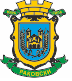 ПУБЛИЧЕН  РЕГИСТЪРна извършените разпоредителни действия с недвижими имоти-Общинска собственост на територията на община Раковскиза периода от 01.01.2020 г. до 31.12.2020 г.ОБЩИНА РАКОВСКИ, ОБЛАСТ  ПЛОВДИВп.к. 4150, пл. България, тел. 03151/2260, факс: 03151/2361, e-mail: oa@rakovski.bg№Описание на имота(вид,местонахождение, квадратура)АОС(№ и дата)ВзетиРешения на ОбСвъв връзка сразпореждания на имотаОснования за разпореждане с имотаДанъчна оценка на имотаОценка одобрена от ОбССтойност на договора в леваЗаповед на Кмета на Община РаковскиОблигационни отношения(заповед -№ и датаДоговор № и дата, страни и цена)123456789101Гр. Раковски, ПИ 501.2494, УПИ L , кв.126, с площ  655 кв.м., „Жил. ст-воАОС 2198ДОСИЕ 879Решение 810Протокол 52   25.04.2019Чл.35,ал.1от ЗОС Чл. 118, ал.1 от НРПУРОИ3  363,404 300,00    5 840,60     ОС - 69/15.08.2019     ОС - 77/26.09.2019Договор № 1/17.01.2020ПРОДАЖБА СПАС ЕВТИМОВ2С.Момино село, УПИ 73.271, кв.73, с площ  688  кв.м., „Жил. ст-воАОС 4050ДОСИЕ 245Решение 797Протокол 51   29.03.2019Чл.35,ал.1от ЗОС Чл. 118, ал.1 от НРПУРОИ1 436,503 000,00     4 096,00     ОС - 54/27.06.2019     ОС - 63/05.08.2019Договор № 2/22.01.2020ПРОДАЖБАБОЖИДАРА ЗАХАРИЕВА3Гр.Раковски, ПИ 1506, УПИ Х, кв.136, с площ 655 кв.м., „Жил. ст-во“АОС 3367ДОСИЕ 1757Решение 19Протокол 229.11.2019Чл.35,ал.3 от ЗОС Чл. 46, ал.3 от НРПУРОИ3 650,80   6 854,00     8 431,88ОС-4/13.01.2020Договор № 3/22.01.2020ПРОДАЖБАТОНЧО ЛЕСОВ 4Гр. Раковски, общинско жилище, блок №104, ап.8/12, вх. А, ет 2, с площ 59,10 кв. м., ведно с изба № 8 с площ 8,88 кв. м.АОС 268ДОСИЕ 147Решение 13Протокол 229.11.2019Чл.47,ал.1, т. 3 от ЗОС Чл. 25 и чл. 27 от НРПУРОИ6 025,4016 608,0017 060,16ОС-3/13.01.2020Договор № 4/22.01.2020ПРОДАЖБАЛЮБА ГИЕВА 5Гр. Раковски, ПИ 502.2168, УПИ XIX, кв.150, с площ  509 кв.м., „Жил. ст-воАОС 3087ДОСИЕ 1553Решение 837Протокол 5425.06.2019Чл.35,ал.1от ЗОС Чл. 118, ал.1 от НРПУРОИ2 481,403 800,005 169,60     ОС - 69/15.08.2019     ОС - 83/03.10.2019Договор № 5/28.01.2020ПРОДАЖБА МИНЧО ЧОКОВ6Гр. Раковски, ПИ 502.2448, УПИ  ХI, кв.156, с площ  453  кв.м., „Жил. ст-воАОС 3137ДОСИЕ 1603Чл.35,ал.1от ЗОС Чл. 118, ал.1 от НРПУРОИ2 208,403 000,004 096,00     ОС - 54/27.06.2019     ОС - 61/05.08.2019Договор № 6/03.02.2020ПРОДАЖБА ТАТЯНА МАНЧЕВА7С.Чалъкови, УПИ ХХ, кв.52, с площ 780 кв.м., „Жил. ст-во“АОС 329ДОСИЕ 2236Решение 750Протокол 4830.01.2019Чл.35,ал.1от ЗОС Чл. 118, ал.1 от НРПУРОИ2 649,704 500,006 109,00     ОС - 53/27.06.2019     ОС -98А/20.12.2019Договор № 7/12.02.2020ПРОДАЖБА ИЛЧО ХРИСТОВ8Гр. Раковски, ПИ 501.2505, УПИ IV , кв.141, с площ  244 кв.м., „Жил. ст-воАОС 2912ДОСИЕ 1379Решение 750Протокол 4830.01.2019Чл.35,ал.1от ЗОС Чл. 118, ал.1 от НРПУРОИ2 481,402 500,003 425,00     ОС - 69/15.08.2019     ОС - 74/20.09.2019Договор № 8/04.03.2020ПРОДАЖБА ЕЛЕНА СТОЙКОВА9Гр. Раковски, ПИ 501.3028 , кв.60, с площ  31 кв.м., „Жил. ст-воАОС 4802ДОСИЕ 2258Решение 44Протокол 416.01.2020Чл.15, ал.3 и 5 от ЗУТ, Чл.34,ал.7от ЗОС Чл. 56, ал.2 от НРПУРОИ237,30868,001 128,96Предв.д-р17.02.2020Договор № 9/16.03.2020ПРОДАЖБА ЙОСИФ СТРЕХИН10Гр. Раковски, ПИ 502.1660, УПИ II, кв.108, с площ  1 152  кв.м., „Жил. ст-воАОС 3316ДОСИЕ 1708Решение 76Протокол 625.02.2020Чл.35,ал.3 от ЗОС Чл. 46, ал.3 от НРПУРОИ6 220,8012 892,0015 798,24ОС-11/20.03.2020Договор № 10/31.03.2020ПРОДАЖБА ИРЕНА КРИВЧЕВА11Гр. Раковски, ПИ 501.2301, УПИ V, кв.607, с площ  710  кв.м., „Жил. Стр-во“АОС 3180ДОСИЕ 1632Решение 905Протокол 5818.10.2019Чл.35,ал.1от ЗОС Чл. 118, ал.1 от НРПУРОИ5 312,2018 000,0030 814,00ОС-9/28.02.2020Договор № 11/01.04.2020ПРОДАЖБА„ЙОМИ СТРОЙ“ЕООД12Гр. Раковски, ПИ 502.2177, УПИ  IХ, кв.151, с площ 440  кв.м., „Жил. Стр-во“АОС 2209ДОСИЕ 890Решение 22Протокол 229.11.2019Чл.35,ал.1от ЗОС Чл. 118, ал.1 от НРПУРОИ2 254,30   2 860,003 908,12ОС-9/28.02.20.2020Договор № 12/06.04.2020ПРОДАЖБА ЗЛАТКА МУРДЖЕВА13Гр. Раковски, ПИ 501.2631, УПИ  V, кв.142, с площ  639  кв.м., „Жил. Стр-во“АОС 3033ДОСИЕ 1500Решение 774Протокол 5027.02.2019Чл.35,ал.1от ЗОС Чл. 118, ал.1 от НРПУРОИ3 613,505 200,007 048,40ОС-23/11.04.2019ОС-31/14.05.2019Договор № 13/06.04.2020ПРОДАЖБА МИЛКО ЯНКОВ14Гр. Раковски, ПИ 502.2152, УПИ  III, кв.150, с площ  692  кв.м., „Жил. Стр-во“АОС 3071ДОСИЕ 1537Решение 750Протокол 4830.01.2019Чл.35,ал.1от ЗОС Чл. 118, ал.1 от НРПУРОИ3 548,306 900,009 329,80ОС-23/11.04.2019ОС-33/14.05.2019Договор № 14/21.04.2019ПРОДАЖБА БОТЬО МАРКОВ15Гр. Раковски, ПИ 502.2443, кв.153, с площ  31  кв.м., „Жил. Стр-АОС 4818ДОСИЕ 2272Решение 79Протокол 625.02.2020Чл.15, ал.3 и 5 от ЗУТ, Чл.34,ал.7от ЗОС Чл. 56, ал.2 от НРПУРОИ179,30202,00316,44Предв.д-р11.05.2020Договор № 15/08.06.2020ПРОДАЖБА ИЛИЯ МАНОЛОВ16Гр. Раковски, ПИ 502.2444, кв.153, с площ  43  кв.м., „Жил. Стр-АОС 4817ДОСИЕ 2271Решение 79Протокол 625.02.2020Чл.15, ал.3 и 5 от ЗУТ, Чл.34,ал.7от ЗОС Чл. 56, ал.2 от НРПУРОИ248,80516,00709,84Предв.д-р11.05.2020Договор № 15/08.06.2020ПРОДАЖБА ИЛИЯ МАНОЛОВ17Гр. Раковски, ПИ 501.2493, УПИ  LI , кв.126, с площ  586  кв.м., „Жил. Стр-во“АОС 2197ДОСИЕ 878Решение 859Протокол 5530.07.2019Чл.35,ал.1от ЗОС Чл. 118, ал.1 от НРПУРОИ3 009,103 809,005 180,69ОС-94     04.12.2019ОС-19А/29.05.2020Договор № 16/22.06.2020ПРОДАЖБА ЕМИЛ ЕВТИМОВ18С.Стряма, ПИ 501.1562, кв.54, с  площ от 27  кв.м., „Жил.стр-во“АОС 4822ДОСИЕ 535Решение 101Протокол 722.04.2020Чл.15, ал.3 и 5 от ЗУТ, Чл.34,ал.7от ЗОС Чл. 56, ал.2 от НРПУРОИ648,00860,56Предв.д-р15.05.2020Договор № 17/29.06.2020ПРОДАЖБА МАРИЯ ЧУЧУЛСКАЛИЛА СЛАВОВА19С.Стряма, ПИ 501.1554, кв.12, с  площ от 42  кв.м., „Жил.стр-во“АОС 4821ДОСИЕ 534Решение 105Протокол 722.04.2020Чл.15, ал.3 и 5 от ЗУТ, Чл.34,ал.7от ЗОС Чл. 56, ал.2 от НРПУРОИ157,101 008,001 299,76Предв.д-р15.05.2020Договор № 18/09.07.2020ПРОДАЖБА ПЕЙО ПЕЕВ20С.Стряма, ПИ 501.1555, кв.12, с  площ от 25 кв.м., „Жил.стр-во“АОС 4822ДОСИЕ 535Решение 105Протокол 722.04.2020Чл.15, ал.3 и 5 от ЗУТ, Чл.34,ал.7от ЗОС Чл. 56, ал.2 от НРПУРОИ93,50600,00802,00Предв.д-р15.05.2020Договор № 18/09.07.2020ПРОДАЖБА ПЕЙО ПЕЕВ21Гр.Раковски, ПИ 62075.34.27, м.“Казаните“, с  площ от 271  кв.м., „Нива“АОС 4812ДОСИЕ 2268Решение 750Протокол 3628.03.2018Чл.35,ал.1от ЗОС Чл. 118, ал.1 от НРПУРОИ43,70     281,60357,23ОС-2218.06.2020Договор № 19/23.07.2020ПРОДАЖБАЙОНКО ЗЕМЯРСКИ22Гр.Раковски, ПИ 62075.400.129, м.“Казаните“, с  площ от 9 999  кв.м., „Нива“АОС 4803ДОСИЕ 2259Решение 22Протокол 229.11.2019Чл.35,ал.1от ЗОС Чл. 118, ал.1 от НРПУРОИ1 612,3015 500,0017 461,00ОС-2218.06.2020Договор № 20/29.07.2020ПРОДАЖБА ПАВЛИНА НОЧЕВА23Гр. Раковски, ПИ 502.2422, УПИ  I , кв.531, с площ  763  кв.м., „Търг.д-ст“АОС 1015ДОСИЕ 543Решение 109Протокол 722.04.2020Чл.35,ал.1от ЗОС Чл. 118, ал.1 от НРПУРОИ5 905,6021 364,0028 740,49ОС-22/18.06.2020Договор № 21/29.07.2020ПРОДАЖБА „САХАРА-02“ ЕООД24С. Момино село, имот № 48948.39.175, НТП „Др.вид зем.земя”, с площ  5 021 кв.мАОС 4815ДОСИЕ 332Решение 110Протокол 722.04.2020Чл.35,ал.1от ЗОС Чл. 118, ал.1 от НРПУРОИ7 476,6010 293,0510 576,00ОС - 28/08.07.2020Договор № 22/05.08.2020ПРОДАЖБА СДР. С НЕСТ.ЦЕЛ„СТРЕЛКОВИ КЛУБ АРЕС-ПЛОВДИВ“25Гр. Раковски, ПИ 502.1843, УПИ  ХVI, кв.106, с площ  640  кв.м., „Жил. Стр-во“АОС 3315ДОСИЕ 1707Решение 73Протокол 625.02.2020Чл.35,ал.3 от ЗОС Чл. 46, ал.3 от НРПУРОИ3 376,205 804,007 150,88ОС - 12/20.03.2020ОС - 15/02.04.2020Договор № 23/14.08.2020ПРОДАЖБА АНГЕЛ МАДЖАРСКИ26Гр.Раковски, ПИ 62075.14.732, м.“Балтълъка“, с  площ от 16 194  кв.м., „Др.вид зем.земя“АОС 4741ДОСИЕ 2234Решение 133Протокол 828.04.2020Чл.35,ал.1от ЗОС Чл. 118, ал.1 от НРПУРОИ      1 428,30  33 197,70    37 317,82ОС - 40/17.08.2020Договор № 24/23.09.2020ПРОДАЖБА „АГРИНДО“ ЕООД27Гр.Раковски, ПИ 62075.700.158, с  площ от 7 885  кв.м., „Мочурище“АОС 3666ДОСИЕ 1912Решение 22Протокол 229.11.2019Чл.35,ал.1от ЗОС Чл. 118, ал.1 от НРПУРОИ1 017,2016 200,0018 246,40ОС - 40/17.08.2020Договор № 25/23.09.2020ПРОДАЖБА „ЕС ПРОПЪРТИ“ ЕООД28Гр.Раковски, ПИ 62075.700.257, с  площ от 23 025 кв.м., „Храсти“АОС 3689ДОСИЕ 1935Решение 22Протокол 229.11.2019Чл.35,ал.1от ЗОС Чл. 118, ал.1 от НРПУРОИ2 673,20  47 250,00     53 084,50ОС - 40/17.08.2020Договор № 25/23.09.2020ПРОДАЖБА „ЕС ПРОПЪРТИ“ ЕООД29С.Стряма, УПИ  ХIV, кв.68, с площ    кв.м., „Търг.д-ст“АОС 3385ДОСИЕ 348Решение 75Протокол 625.02.2020Чл.35,ал.1от ЗОС Чл. 118, ал.1 от НРПУРОИ1 683,5013 500,0036 304,00ОС -38/   10.08.2020Договор № 26/23.09.2020ПРОДАЖБА СТЕФАН ПЕНСОВ30Гр. Раковски, ПИ 502.2225, УПИ  II кв.153, с площ  750  кв.м., „Жил. Стр-во“АОС 3120ДОСИЕ 1586Решение 905Протокол 5818.10.2019Чл.35,ал.1от ЗОС Чл. 118, ал.1 от НРПУРОИ3 656,304 875,006 612,25ОС -9/28.02.2020ОС-14/01.04.2020Договор № 27/24.09.2020ПРОДАЖБАГЕОРГИ МАНОЛОВ 31Гр. Раковски, ПИ 501.2634, УПИ VIII кв.142, с площ  656  кв.м., „Жил. Стр-во“АОС 2866ДОСИЕ 1338Решение 51Протокол 531.01.2020Чл.35,ал.1от ЗОС Чл. 118, ал.1 от НРПУРОИ3 709,704 264,005 792,29ОС-42/24.08.2020Договор № 28/06.10.2020ПРОДАЖБА ИВАН БОСИЛКОВ32Гр. Раковски, ПИ 502.82, УПИ  ХIII кв.19, с площ  679  кв.м., „Жил. Стр-во“АОС 1408ДОСИЕ 787Решение 187Протокол 1126.08.2020Чл.35,ал.3 от ЗОС Чл. 46, ал.3 от НРПУРОИ3 738,805 676,006 994,72ОС -48/30.09.2020Договор № 29/07.10.2020ПРОДАЖБАМАРИЯ ПЛАЧКОВААНА БОРГОДЖИЙСКА33С.Момино село, УПИ 73.277, кв.73, с площ  658  кв.м., „Жил. ст-воАОС 4056ДОСИЕ 251Решение 859Протокол 5530.07.2019Чл.35,ал.1от ЗОС Чл. 118, ал.1 от НРПУРОИ1 373,902 632,003 602,14ОС-81/02.10.2019ОС-88/13.11.2019ОС-8А/25.02.2020Договор № 30/28.10.2020ПРОДАЖБА АЛЕКСАНДЪР ЛАЛЕВ34Гр. Раковски, ПИ 502.2226, УПИ  III кв.153, с площ  899  кв.м., „Жил. Стр-во“АОС 3121ДОСИЕ 1587Решение 51Протокол 531.01.2020Чл.35,ал.1от ЗОС Чл. 118, ал.1 от НРПУРОИ4 382,605 844,007 912,65ОС-45/29.09.2020Договор № 31/29.10.2020ПРОДАЖБА МЛАДЕН МАНОЛОВИЛИЯ МАНОЛОВ35Гр. Раковски, ПИ 502.2160, УПИ  ХI, кв.150, с площ  322  кв.м., „Жил. Стр-во“АОС 3079ДОСИЕ 1545Решение 51Протокол 531.01.2020Чл.35,ал.1от ЗОС Чл. 118, ал.1 от НРПУРОИ1 569,802 093,002 878,81ОС-45/29.09.2020Договор № 32/29.10.2020ПРОДАЖБА ТОДОР МАНОЛОВ36С.Чалъкови, УПИ VI , кв.53, с площ 800 кв.м., „Жил. ст-во“АОС 332ДОСИЕ 33Решение 74Протокол 625.02.2020Чл.35,ал.1от ЗОС Чл. 118, ал.1 от НРПУРОИ2 717,603 200,004 364,40ОС-38/10.08.2020Договор № 33/10.11.2020ПРОДАЖБАЗАПРЯН ЗАПРЯНОВ37Гр. Раковски, ПИ 501.2682, УПИ  ХIII, кв.512, с площ  579  кв.м., „Жил. Стр-во“АОС 2188ДОСИЕ 870Решение 204Протокол 1230.09.2020Чл.35,ал.1от ЗОС Чл. 118, ал.1 от НРПУРОИ4 735,4020 265,0034 682,62ОС-59/16.11.2020Договор № 34/09.12.2020ПРОДАЖБАВИОЛЕТА БАКЪРДЖИЙСКА38Гр. Раковски, ПИ 502.2332, УПИ  XХII, кв.127, с площ  769  кв.м., „Жил. Стр-во“АОС 113ДОСИЕ 99Решение 204Протокол 1230.09.2020Чл.35,ал.1от ЗОС Чл. 118, ал.1 от НРПУРОИ3 948,8023 070,0031 029,94ОС-59/16.11.2020Договор № 35/09.12.2020ПРОДАЖБА„СИФИЯНА-2006“ЕООД39Гр. Раковски, ПИ 502.2335, УПИ  ХXI, кв.127, с площ  467  кв.м., „Жил. Стр-во“АОС 121ДОСИЕ 107Решение 204Протокол 1230.09.2020Чл.35,ал.1от ЗОС Чл. 118, ал.1 от НРПУРОИ     2 398,0014 010,0018 871,42ОС-59/16.11.2020Договор № 35/09.12.2020ПРОДАЖБА„СИФИЯНА-2006“ЕООД40Гр. Раковски, ПИ 502.925, УПИ  ХI, кв.116, с площ  549  кв.м., „Жил. Стр-во“АОС 80ДОСИЕ 67Решение 204Протокол 1230.09.2020Чл.35,ал.1от ЗОС Чл. 118, ал.1 от НРПУРОИ2 618,9015 372,0035 702,30ОС-59/16.11.2020Договор № 36/09.12.2020ПРОДАЖБА ГEОРГИ ТОРКИН41Гр. Раковски, ПИ 501.2522, УПИ III, кв.140, с площ  326 кв.м., „Жил. Стр-во“АОС 2929ДОСИЕ 1396Решение 205Протокол 1230.09.2020Чл.35,ал.1от ЗОС Чл. 118, ал.1 от НРПУРОИ1 843,50   2 119,002 913,70ОС-62/19.11.2020Договор № 37/14.12.2020ПРОДАЖБА БОЙКО ЕВТИМОВ42Гр. Раковски, ПИ 502.2227, УПИ  ХI кв.153, с площ  710  кв.м., „Жил. Стр-во“АОС 3128ДОСИЕ 1594Решение 22Протокол 229.11.2019Чл.35,ал.1от ЗОС Чл. 118, ал.1 от НРПУРОИ     3 461,304 615,006 263,33ОС-62/19.11.2020Договор № 38/14.12.2020ПРОДАЖБА ЙОСИФ МУРДЖЕВ43Гр.Раковски, ПИ 62075.700.154, с  площ от 483 кв.м., м.“Камбурка“,„Др.вид зем.земя“АОС 4814ДОСИЕ 2270Решение 133Протокол 822.04.2020Чл.35,ал.1от ЗОС Чл. 118, ал.1 от НРПУРОИ56,10990,151 180,95     ОС - 63/30.11.2020Договор № 39/22.12.2020ПРОДАЖБА „ЕС ПРОПЪРТИ“ ЕООД44С.Белозем, ПИ 03620.61.13, м.“Двете круши“, с  площ от 184 055 кв.м., „Др.вид зем.земя“АОС 4827ДОСИЕ 576Решение 203Протокол 1230.09.2020Чл.35,ал.1от ЗОС Чл. 118, ал.1 от НРПУРОИ23 743,10  377 312,75423 414,91     ОС - 63/30.11.2020Договор № 40/22.12.2020ПРОДАЖБА „ЕФ ЕС ПРОПЪРТИ“ ЕООД45С.Стряма, ПИ 034352, м.“Перселик“, с  площ от 385 кв.м., „Нива“АОС 4826ДОСИЕ 536Решение 203Протокол 1230.09.2020Чл.35,ал.1от ЗОС Чл. 118, ал.1 от НРПУРО39,601 500,001 753,00     ОС - 63/30.11.2020Договор № 41/22.12.2020ПРОДАЖБА СЛАВЧО ВЕЛЧЕВ46С.Белозем, ПИ 03620.65.6, м.“Джатов мост“, с  площ от 24 739 кв.м., „Др.вид зем.земя“АОС 4828ДОСИЕ 577Решение 203Протокол 1230.09.2020Чл.35,ал.1от ЗОС Чл. 118, ал.1 от НРПУРО300,6050 714,9556 972,18     ОС - 63/30.11.2020Договор № 42/22.12.2020ПРОДАЖБА „АГРИНДО“ ЕООД47Гр. Раковски, ПИ 502.2229, УПИ  IV кв.153, с площ  539 кв.м., „Жил. Стр-во“АОС 3122ДОСИЕ 1588Решение 51Протокол 531.01.2020Чл.35,ал.1от ЗОС Чл. 118, ал.1 от НРПУРОИ2 627,603 504,004 772,37ОС-62/19.11.2020Договор № 43/23.12.2020ПРОДАЖБА МИТКО МАНОЛОВ